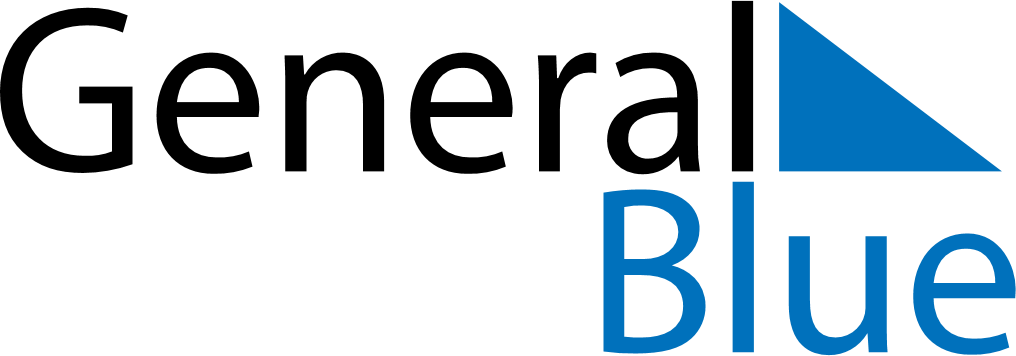 June 2019June 2019June 2019ColombiaColombiaSUNMONTUEWEDTHUFRISAT12345678Ascension Day91011121314151617181920212223242526272829Corpus Christi30